5th Grade Weekly Independent Reading Log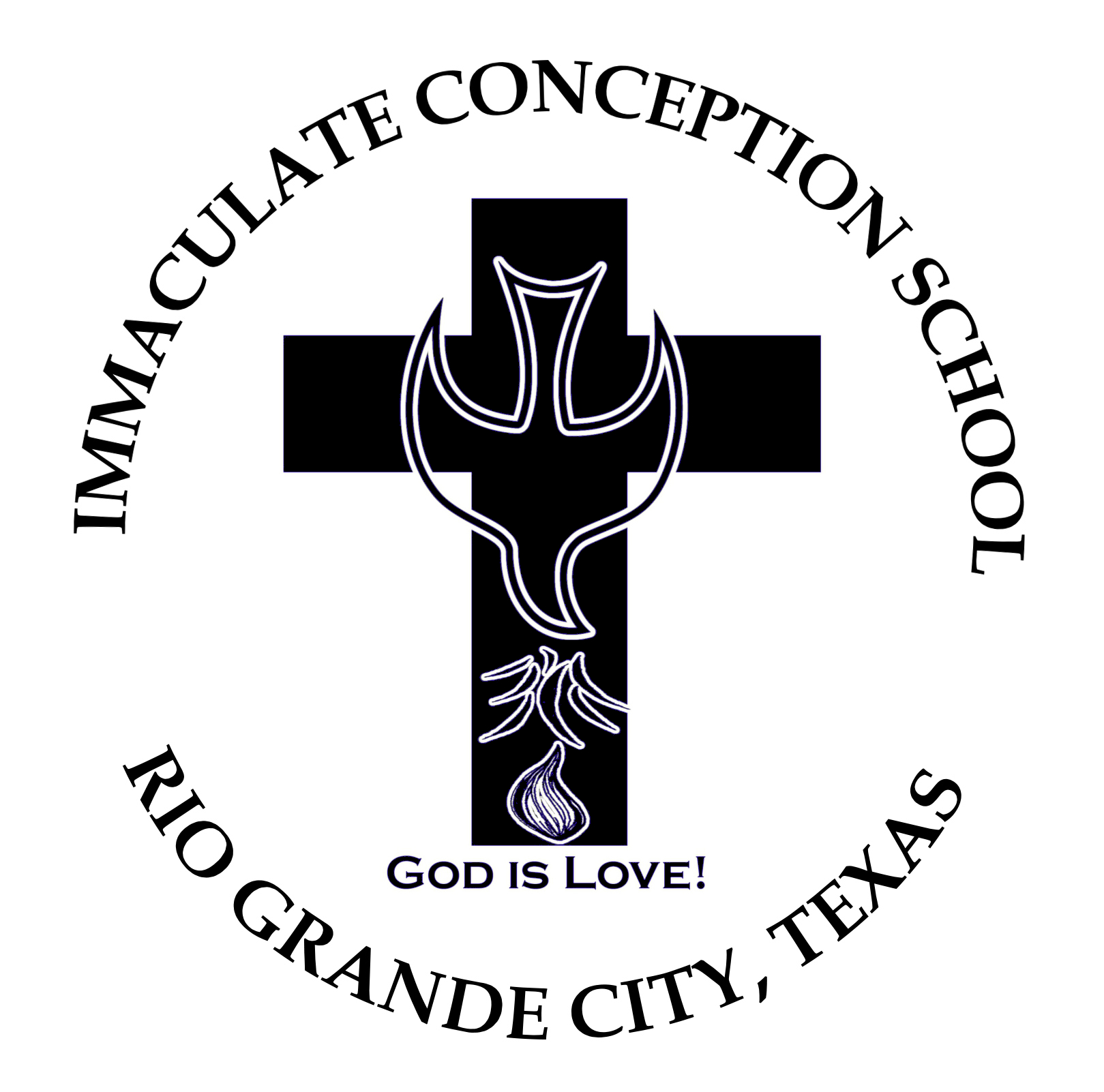 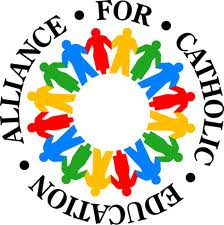 Name:______________________________Week of ____________________________Due Date:___________________________Reminder: You need to read a minimum of 20 minutes per day, which you should also aim to read 15 pages per day.Parent Signature:____________________________   Student Signature:_______________________________Genre Key: RF = Realistic Fiction            M = Mystery           F = Fantasy            SF = Science FictionHF = Historical Fiction          B = Biography             P = Poetry              NF = Non FictionDay/DateBook TitleGenrePage StartedPage EndedMinutes ReadParent Initials